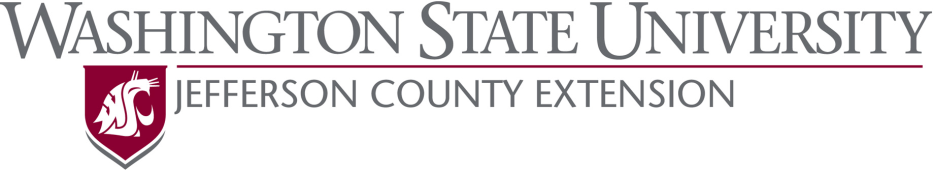 WSU Master Gardeners Growing Groceries 2018 RegistrationPLEASE PRINT CLEARLY				Date:_________________________Name: _______________________________________ Phone No.: ______________________Postal Address: ________________________________Cell Phone:______________________City, State, Zip: _______________________________________________________________E-Mail Address (if available): ____________________________________________________If no e-mail, can you access the internet (at the library or elsewhere):_____   Yes   _____ NoWhat is the best way to get in touch with you and when?  ___________________________ Why do you wish to participate in this class (check all that apply)?____ Grow food    ____ Grow better vegetables    ___ Become a vegetable garden mentorGardening experience: ___ Some experience   ____ ExperiencedIf experienced, please describe below (and on back if needed) and indicate your willingness to share your gardening knowledge with others.50% Fee Scholarship Requested (for Low Income Families or Food Bank Patrons):  ___ Please register online at http://www.brownpapertickets.com/event/3077290 or send this form and training fee of $65 by check or money order (no cash), payable to “WSU Extension” to the address below (or bring by the WSU Extension Office in Port Hadlock):  WSU Jefferson County Extension131 Oak Bay RoadPort Hadlock, WA 98339Attention: Bridget Gregg / Master Gardener CoordinatorWSU Extension programs and employment are available to all without discrimination. Evidence of noncompliance may be reported through your local Extension office. Reasonable accommodations will be made for persons with disabilities and special needs; contact WSU Extension at 360 379-5610 ext. 210 at least two weeks prior to the event.